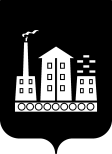 АДМИНИСТРАЦИЯ ГОРОДСКОГО ОКРУГА СПАССК-ДАЛЬНИЙ ПОСТАНОВЛЕНИЕ     01 июня  2022 г.              г. Спасск-Дальний, Приморского края                 № 345 -паО внесении изменений в муниципальную  программу «Развитие физической культуры и спорта городского  округа Спасск-Дальний» на 2022-2024 годы, утвержденную постановлением Администрации городского округа Спасск-Дальний от 03 декабря 2021 года № 606-паВ соответствии со статьей 179 Бюджетного кодекса Российской Федерации, Федеральным законом от 06 октября . № 131-ФЗ «Об общих принципах организации местного самоуправления в Российской Федерации», Федеральным законом от 04 декабря . № 329-ФЗ «О физической культуре и спорте в Российской Федерации», Уставом городского округа Спасск-Дальний, постановлением Администрации городского округа Спасск-Дальний от                      15 апреля 2014 г. № 291-па «Об утверждении Порядка принятия решений о разработке, формировании, реализации и проведения оценки эффективности муниципальных программ городского округа Спасск-Дальний»,  Администрация городского округа Спасск-Дальний                             ПОСТАНОВЛЯЕТ:1. Внести в муниципальную программу «Развитие физической культуры и спорта городского округа Спасск-Дальний» на 2022-2024 годы, утвержденную постановлением Администрации городского округа Спасск-Дальний                           от 03 декабря 2021 г. № 606-па,  следующие изменения:1.1. в паспорте муниципальной программы десятую позицию изложить в следующей редакции:1.2. в приложении № 1 к муниципальной программе:1.2.1. в паспорте подпрограммы «Развитие физической культуры и массового спорта городского округа Спасск-Дальний» на 2022-2024 годы  десятую позицию изложить в следующей редакции:1.2.2. приложение к подпрограмме изложить в следующей редакции (прилагается);1.3. в приложении № 2 к муниципальной программе:1.3.1. в паспорте подпрограммы «Развитие спортивной инфраструктуры городского округа Спасск-Дальний» на 2022-2024 годы,  десятую позицию изложить в следующей редакции:1.3.2. приложение   к подпрограмме изложить в следующей редакции (прилагается);1.4. в приложении № 3 к муниципальной программе:1.4.1. в паспорте подпрограммы «Подготовка спортивного резерва городского округа Спасск-Дальний» на 2022-2024 год девятую позицию изложить в следующей редакции:1.4.2. приложение   к подпрограмме  изложить в следующей редакции (прилагается).3. Административному управлению Администрации городского округа Спасск-Дальний (Моняк) опубликовать настоящее постановление в периодическом печатном издании и разместить  на официальном сайте правовой информации городского округа Спасск-Дальний.4. Контроль за исполнением настоящего постановления возложить на первого заместителя главы Администрации городского округа Спасск-Дальний Врадий Л.В.Глава городского округа Спасск-Дальний                                        О.А. МитрофановПеречень основных мероприятий подпрограммыПеречень основных мероприятий ПодпрограммыОбъемы и источники финансирования  ПрограммыОбъем финансирования мероприятий Программы  составляет   253 615 547,00 руб. в том числе:            2022 год -  87 572 605,00 руб.;2023 год -  87 186 136,16 руб.;2024 год -  78 856 805,84 руб.Объемы и источники финансирования  Программыобъем финансирования мероприятий Программы за счет средств бюджета городского округа Спасск-Дальний составляет:            2022 год -  82 128 896,45 руб.;2023 год -  86 048 082,00 руб.;2024 год -  77 462 576,00 руб.Объемы и источники финансирования  Программыпрогнозный объем финансирования мероприятий Программы за счет средств бюджета Приморского края составляет:            2022 год -  5 443 708,55 руб.;       2023 год -  1 138 054,16 руб.;       2024 год -  1 394 229,84 руб.Объемы и источники финансирования  Подпрограммы   Финансирование мероприятий подпрограммы планируется осуществлять за счёт средств бюджета городского округа Спасск-Дальний и софинансирования из краевого бюджета. Общая потребность финансового обеспечения подпрограммы на 2022-2024 года – 32 942 575,66  руб., в том числе:2022 год -  11 964 475,66 руб.;2023 год -  10 410 613,0 руб.;2024 год -  10 567 487,0 руб.   Объём средств, выделяемых на реализацию настоящей подпрограммы, подлежит ежегодному уточнению.Объемы и источники финансирования  Подпрограммы   Прогнозный объем финансирования мероприятий Программы за счет средств бюджета городского округа Спасск-Дальний составляет: 2022 год - 10 039 437,27 руб.;2023 год -  9 821 229,0 руб.;2024 год -  9 810 803,0 руб.Объемы и источники финансирования  ПодпрограммыОбъем финансирования мероприятий Программы за счет средств бюджета Приморского края составляет:            2022 год - 1 925 038,39 руб.;2023 год -  589 384,0 руб.;       2024 год -  756 684,0 руб.Объемы и источники финансирования  Подпрограммы   Финансирование мероприятий Подпрограммы планируется осуществлять за счёт средств бюджета городского округа Спасск-Дальний и софинансирования из краевого бюджета. Общая потребность финансового обеспечения подпрограммы на 2022-2024 года – 14 583 590,0   руб., в том числе:2022 год – 6 477 590,0 руб.;2023 год – 6 877 000,0 руб.;2024 год – 1 229 000,0 руб.   Объём средств, выделяемых на реализацию настоящей Подпрограммы, подлежит ежегодному уточнению.Объемы и источники финансирования  ПодпрограммыПрогнозный объем финансирования мероприятий Подпрограммы за счет средств бюджета Приморского края составляет:  2022 год  -  2 970 000,00 руб.;2023 год  -   0  руб.;       2024 год -    0 руб.Объемы и источники финансирования  Подпрограммы   Объем финансирования мероприятий Подпрограммы за счет средств бюджета городского округа Спасск-Дальний составляет:   2022 год – 3 507 590,0 руб.;2023 год – 6 877 000,0 руб.;2024 год – 1 229 000,0 руб.Объемы и источники финансирования  Подпрограммы   Финансирование мероприятий Подпрограммы планируется осуществлять за счёт средств бюджета городского округа Спасск-Дальний. Общая потребность финансового обеспечения  Подпрограммы на 2022-2024 года -  194 525 081,34  руб., в том числе:2022 год -  65 162 439.34  руб.;2023 год -  66 018 623,16  руб.;2024 год -  63 344 018,84  руб.   Объём средств, выделяемых на реализацию настоящей Подпрограммы, подлежит ежегодному уточнению.Объемы и источники финансирования  Подпрограммы   Прогнозный объем финансирования мероприятий Программы за счет средств бюджета городского округа Спасск-Дальний составляет: 2022 год -  64 613 769,18 руб.;2023  год -  65 469 953,00 руб.;2024  год -  62 706 473,00 руб.Объемы и источники финансирования  ПодпрограммыОбъем финансирования мероприятий Программы за счет средств бюджета Приморского края составляет:            2022 год -  548 670,16 руб.;2023 год -  548 670,16 руб.;       2024  год -  637 545,84 руб.Приложение к подпрограмме «Развитие физической культуры и массового спорта в городском округе Спасск-Дальний» на 2022-2024 годы (в редакции постановления Администрации городского округа Спасск-Дальний от  01.06.2022  № 345-па)№п/пНаименование мероприятияИсточник финансированияОбъем финансирования( рублей)Объем финансирования( рублей)Объем финансирования( рублей)Исполнитель№п/пНаименование мероприятияИсточник финансирования2022 г.2023 г.2024 г.Исполнитель12345671.Организация и обеспечение участия сборных команд городского округа в  межмуниципальных, краевых, региональных спартакиадах, чемпионатах, первенствах и Кубках, первенствах и кубках РоссииМестный бюджет1 300 000,01 400 000,01 500 000,0Управление по ФК,СиМП2.Внедрение комплекса ВФСК ГТОМестный бюджет100 000,0100 000,0100 000,0МБУ «СШ «Атлант»3.Обеспечение деятельности (оказание услуг, выполнение работ) муниципального автономного спортивного учреждения «Физкультурно-спортивный центр»  городского округа Спасск-Дальнийв том числе:Местный бюджет8 133 900,08 303 000,08 187 400,0МАСУ «ФСЦ»3.1Проведение спортивно- массовых мероприятий с населением городского округа (турниры, первенства, кубки, чемпионаты)Местный бюджет1 100 000,01 200 000,01 300 000,0МАСУ «ФСЦ»4.Организация физкультурно-массовой работы по месту жительства Бюджетные средства в том числе:754 575,68607 613,0780 087,0МАСУ «ФСЦ»4.Организация физкультурно-массовой работы по месту жительства Местный бюджет22 637,2718 229,023 403,0МАСУ «ФСЦ»4.Организация физкультурно-массовой работы по месту жительства Краевой бюджет731 938,41589 384,0756 684,0МАСУ «ФСЦ»5.Приобретение и поставка спортивного инвентаря, спортивного оборудования и иного имущества для развития массового спортаБюджетные средства в том числе:1 229 999,98Управление по ФК,СиМП5.Приобретение и поставка спортивного инвентаря, спортивного оборудования и иного имущества для развития массового спортаМестный бюджет36 900,0Управление по ФК,СиМП5.Приобретение и поставка спортивного инвентаря, спортивного оборудования и иного имущества для развития массового спортаКраевой бюджет1 193 099,98Управление по ФК,СиМП6.Приобретение блок-модуля для проката коньковМестный бюджет446 000,00Управление по ФК,СиМПИтогоИтогоБюджетные средства в том числе:11 964 475,6610 410 613,010 567 487,0ИтогоИтогоМестный бюджет10 039 437,279 821 229,09 810 803,0ИтогоИтогоКраевой бюджет1 925 038,39589 384,0756 684,0ВСЕГО ПО ПОДПРОГРАММЕ:   32 942 575,66 руб.ВСЕГО ПО ПОДПРОГРАММЕ:   32 942 575,66 руб.ВСЕГО ПО ПОДПРОГРАММЕ:   32 942 575,66 руб.ВСЕГО ПО ПОДПРОГРАММЕ:   32 942 575,66 руб.ВСЕГО ПО ПОДПРОГРАММЕ:   32 942 575,66 руб.ВСЕГО ПО ПОДПРОГРАММЕ:   32 942 575,66 руб.ВСЕГО ПО ПОДПРОГРАММЕ:   32 942 575,66 руб.Приложение  к подпрограмме «Развитие спортивной инфраструктуры городского округа Спасск-Дальний» на 2022-2024 годы (в редакции постановления Администрации городского округа Спасск-Дальний от 01.06.2022 №345-па)№п/пНаименование мероприятияИсточник финансированияОбъем финансирования( рублей)Объем финансирования( рублей)Объем финансирования( рублей)Исполнитель№п/пНаименование мероприятияИсточник финансирования2022 г.2023 г.2024 г.Исполнитель12345671.Проведение необходимых орг. мероприятий по включению в Федеральную программу или государственную   программу Приморского края «Развитие физической культуры и спорта» строительства и реконструкции спортивных  объектовБез финансовых затрат---Управление по ФК,СиМП;2.Проведение паспортизации спортивных объектов и сооружений городского округа, включение  объектов спорта в РеестрВнебюджетные средства---Спортивные учреждения3.Экспертиза сметной документации планируемых к установке спортплощадокМестный бюджет34 590,0150 000,0150 000,0Управление по ФК,СиМП4.Капитальный ремонт стадиона спортивного комплекса МБУ «Спортивная школа «Атлант» по ул.Пионерская, 1 в г. Спасск-ДальнийБюджетные средства в том числе:2 250 000,0Управление по ФК,СиМП;Управление градостроительства4.Капитальный ремонт стадиона спортивного комплекса МБУ «Спортивная школа «Атлант» по ул.Пионерская, 1 в г. Спасск-Дальнийкраевой бюджетУправление по ФК,СиМП;Управление градостроительства4.Капитальный ремонт стадиона спортивного комплекса МБУ «Спортивная школа «Атлант» по ул.Пионерская, 1 в г. Спасск-Дальнийместный бюджет2 250 000,0Управление по ФК,СиМП;Управление градостроительства5.Капитальный ремонт стрелкового комплекса «Снайпер» (ул.Уборевича, 3)Бюджетные средства в том числе:616 000,0677 320,0МБУ «СШ «Атлант»5.Капитальный ремонт стрелкового комплекса «Снайпер» (ул.Уборевича, 3)краевой бюджетМБУ «СШ «Атлант»5.Капитальный ремонт стрелкового комплекса «Снайпер» (ул.Уборевича, 3)местный бюджет616 000,0677 320,0МБУ «СШ «Атлант»12345676.Капитальный ремонт спортивного зала по       ул. Красногвардейская 75/1Бюджетные средства в том числе:1 102 180,0МБУ «ЛСШ»6.Капитальный ремонт спортивного зала по       ул. Красногвардейская 75/1краевой бюджетМБУ «ЛСШ»6.Капитальный ремонт спортивного зала по       ул. Красногвардейская 75/1местный бюджет1 102 180,0МБУ «ЛСШ»7.Строительство лыжероллерной трассы на лыжной базе МБУ «ЛСШ» в с.Калиновка Бюджетные средства в том числе:2 000 000,0Управление по ФК,СиМП;Управление градостроительства7.Строительство лыжероллерной трассы на лыжной базе МБУ «ЛСШ» в с.Калиновка краевой бюджетУправление по ФК,СиМП;Управление градостроительства7.Строительство лыжероллерной трассы на лыжной базе МБУ «ЛСШ» в с.Калиновка местный бюджет2 000 000,0Управление по ФК,СиМП;Управление градостроительства8.Строительство комплексной спортивной площадки включающей в себя площадку для игровых видов спорта и тренажерный комплекс МБОУ СОШ № 11 (ул. Красногвардейская,73)Бюджетные средства в том числе:Управление по ФК,СиМП;Управление градостроительства8.Строительство комплексной спортивной площадки включающей в себя площадку для игровых видов спорта и тренажерный комплекс МБОУ СОШ № 11 (ул. Красногвардейская,73)краевой бюджетУправление по ФК,СиМП;Управление градостроительства8.Строительство комплексной спортивной площадки включающей в себя площадку для игровых видов спорта и тренажерный комплекс МБОУ СОШ № 11 (ул. Красногвардейская,73)местный бюджетУправление по ФК,СиМП;Управление градостроительства9.Строительство комплексной спортивной площадки включающей в себя площадку для игровых видов спорта и тренажерный комплекс МБОУ СОШ № 1 (ул. Советская, 64А)Бюджетные средства в том числе:Управление по ФК,СиМП;Управление градостроительства9.Строительство комплексной спортивной площадки включающей в себя площадку для игровых видов спорта и тренажерный комплекс МБОУ СОШ № 1 (ул. Советская, 64А)краевой бюджетУправление по ФК,СиМП;Управление градостроительства9.Строительство комплексной спортивной площадки включающей в себя площадку для игровых видов спорта и тренажерный комплекс МБОУ СОШ № 1 (ул. Советская, 64А)местный бюджетУправление по ФК,СиМП;Управление градостроительства10.Строительство комплексной спортивной площадки включающей в себя площадку для игровых видов спорта и тренажерный комплекс (ул. Советская, 100)Бюджетные средства в том числе:201 000,0Управление по ФК,СиМП;Управление градостроительства10.Строительство комплексной спортивной площадки включающей в себя площадку для игровых видов спорта и тренажерный комплекс (ул. Советская, 100)краевой бюджетУправление по ФК,СиМП;Управление градостроительства10.Строительство комплексной спортивной площадки включающей в себя площадку для игровых видов спорта и тренажерный комплекс (ул. Советская, 100)местный бюджет201 000,0Управление по ФК,СиМП;Управление градостроительства11,Строительство комплексной спортивной площадки включающей в себя площадку для игровых видов спорта и тренажерный комплекс  МБОУ СОШ № 5 (ул. Советская, 110)Бюджетные средства в том числе:Управление по ФК,СиМП;Управление градостроительства11,Строительство комплексной спортивной площадки включающей в себя площадку для игровых видов спорта и тренажерный комплекс  МБОУ СОШ № 5 (ул. Советская, 110)краевой бюджетУправление по ФК,СиМП;Управление градостроительства11,Строительство комплексной спортивной площадки включающей в себя площадку для игровых видов спорта и тренажерный комплекс  МБОУ СОШ № 5 (ул. Советская, 110)местный бюджетУправление по ФК,СиМП;Управление градостроительства123456712,Строительство комплексной спортивной площадки включающей в себя площадку для игровых видов спорта и тренажерный комплекс МБОУ СОШ № 12  (ул. Краснознаменная, 38)Бюджетные средства в том числе:Управление по ФК,СиМП;Управление градостроительства12,Строительство комплексной спортивной площадки включающей в себя площадку для игровых видов спорта и тренажерный комплекс МБОУ СОШ № 12  (ул. Краснознаменная, 38)краевой бюджетУправление по ФК,СиМП;Управление градостроительства12,Строительство комплексной спортивной площадки включающей в себя площадку для игровых видов спорта и тренажерный комплекс МБОУ СОШ № 12  (ул. Краснознаменная, 38)местный бюджетУправление по ФК,СиМП;Управление градостроительства13.Строительство комплексной спортивной площадки включающей в себя площадку для игровых видов спорта и тренажерный комплекс  МБОУ СОШ № 14 (ул. Герцена, 2)Бюджетные средства в том числе:Управление по ФК,СиМП;Управление градостроительства13.Строительство комплексной спортивной площадки включающей в себя площадку для игровых видов спорта и тренажерный комплекс  МБОУ СОШ № 14 (ул. Герцена, 2)краевой бюджетУправление по ФК,СиМП;Управление градостроительства13.Строительство комплексной спортивной площадки включающей в себя площадку для игровых видов спорта и тренажерный комплекс  МБОУ СОШ № 14 (ул. Герцена, 2)местный бюджетУправление по ФК,СиМП;Управление градостроительства14.Строительство комплексной спортивной площадки включающей в себя площадку для игровых видов спорта и тренажерный комплекс (ул. Красногвардейская, 87/5)Бюджетные средства в том числе:Управление по ФК,СиМП;Управление градостроительства14.Строительство комплексной спортивной площадки включающей в себя площадку для игровых видов спорта и тренажерный комплекс (ул. Красногвардейская, 87/5)краевой бюджетУправление по ФК,СиМП;Управление градостроительства14.Строительство комплексной спортивной площадки включающей в себя площадку для игровых видов спорта и тренажерный комплекс (ул. Красногвардейская, 87/5)местный бюджетУправление по ФК,СиМП;Управление градостроительства15.Строительство комплексной спортивной площадки включающей в себя площадку для игровых видов спорта и тренажерный комплекс МБОУ СОШ № 4 (ул.Ленинская, 47)Бюджетные средства в том числе:201 000,0Управление по ФК,СиМП;Управление градостроительства15.Строительство комплексной спортивной площадки включающей в себя площадку для игровых видов спорта и тренажерный комплекс МБОУ СОШ № 4 (ул.Ленинская, 47)краевой бюджетУправление по ФК,СиМП;Управление градостроительства15.Строительство комплексной спортивной площадки включающей в себя площадку для игровых видов спорта и тренажерный комплекс МБОУ СОШ № 4 (ул.Ленинская, 47)местный бюджет201 000,0Управление по ФК,СиМП;Управление градостроительства16.Строительство комплексной спортивной площадки включающей в себя площадку для игровых видов спорта и тренажерный комплекс (ул. Дербенёва, 25А)Бюджетные средства в том числе:201 000,0Управление по ФК,СиМП;Управление градостроительства16.Строительство комплексной спортивной площадки включающей в себя площадку для игровых видов спорта и тренажерный комплекс (ул. Дербенёва, 25А)краевой бюджетУправление по ФК,СиМП;Управление градостроительства16.Строительство комплексной спортивной площадки включающей в себя площадку для игровых видов спорта и тренажерный комплекс (ул. Дербенёва, 25А)местный бюджет201 000,0Управление по ФК,СиМП;Управление градостроительства17.Строительство комплексной спортивной площадки включающей в себя площадку для игровых видов спорта и тренажерный комплекс (ул. Коммунаров, 29)Бюджетные средства в том числе:201 000,0Управление по ФК,СиМП;Управление градостроительства17.Строительство комплексной спортивной площадки включающей в себя площадку для игровых видов спорта и тренажерный комплекс (ул. Коммунаров, 29)краевой бюджетУправление по ФК,СиМП;Управление градостроительства17.Строительство комплексной спортивной площадки включающей в себя площадку для игровых видов спорта и тренажерный комплекс (ул. Коммунаров, 29)местный бюджет201 000,0Управление по ФК,СиМП;Управление градостроительства18.Устройство хоккейной коробки по ул.Ершова, 13местный бюджет2 700 000,00Управление  по ФК,СиМП;123456719.Строительство комплексной спортивной площадки включающей в себя площадку для игровых видов спорта и тренажерный комплекс (ул. Советская 120-124)Бюджетные средства в том числе:Управление по ФК,СиМП;Управление градостроительства19.Строительство комплексной спортивной площадки включающей в себя площадку для игровых видов спорта и тренажерный комплекс (ул. Советская 120-124)краевой бюджетУправление по ФК,СиМП;Управление градостроительства19.Строительство комплексной спортивной площадки включающей в себя площадку для игровых видов спорта и тренажерный комплекс (ул. Советская 120-124)местный бюджетУправление по ФК,СиМП;Управление градостроительства20.Строительство стадиона городского округа Спасск-Дальний (разработка ПСД)Бюджетные средства в том числе:50 000,0Управление по ФК,СиМП;Управление градостроительства20.Строительство стадиона городского округа Спасск-Дальний (разработка ПСД)краевой бюджетУправление по ФК,СиМП;Управление градостроительства20.Строительство стадиона городского округа Спасск-Дальний (разработка ПСД)местный бюджет50 000,0Управление по ФК,СиМП;Управление градостроительства21.Строительство ледовой арены городского округа Спасск-Дальний (в том числе разработка ПСД)Бюджетные средства в том числе:Управление по ФК,СиМП;Управление градостроительства21.Строительство ледовой арены городского округа Спасск-Дальний (в том числе разработка ПСД)краевой бюджетУправление по ФК,СиМП;Управление градостроительства21.Строительство ледовой арены городского округа Спасск-Дальний (в том числе разработка ПСД)местный бюджетУправление по ФК,СиМП;Управление градостроительства22.Строительный контроль за строительством лыжероллерной трассы МБУ «Лыжная спортивная школа» в с.Калиновкаместный бюджет372 500,0Управление по ФК,СиМП;Управление градостроительства23.Реализация проекта инициативного бюджетирования по направлению «Твой проект», Устройство площадки для спорта и семейного отдыха по ул.Юбилейная, 40Бюджетные средства 3 000 000,00Управление по ФК,СиМП, управление ЖКХ23.Реализация проекта инициативного бюджетирования по направлению «Твой проект», Устройство площадки для спорта и семейного отдыха по ул.Юбилейная, 40краевой бюджет2 970 000,00Управление по ФК,СиМП, управление ЖКХ23.Реализация проекта инициативного бюджетирования по направлению «Твой проект», Устройство площадки для спорта и семейного отдыха по ул.Юбилейная, 40местный бюджет30 000,00Управление по ФК,СиМП, управление ЖКХ24.Строительный контроль за строительством комплексных спортивных площадок и капитальным ремонтом спортивных сооружений местный бюджет127 000,0275 000,0275 000,0Управ. по ФК,СиМП;Управление градостроительстваИтогоИтогоБюджетные средствав том числе:6 477 590,006 877 000.01 229 000,0ИтогоИтогоместный бюджет3 507 590,006 877 000.01 229 000,0ИтогоИтогокраевой бюджет2 970 000,00ВСЕГО ПО ПОДПРОГРАММЕ: 14 583 590,0 руб.ВСЕГО ПО ПОДПРОГРАММЕ: 14 583 590,0 руб.ВСЕГО ПО ПОДПРОГРАММЕ: 14 583 590,0 руб.ВСЕГО ПО ПОДПРОГРАММЕ: 14 583 590,0 руб.ВСЕГО ПО ПОДПРОГРАММЕ: 14 583 590,0 руб.ВСЕГО ПО ПОДПРОГРАММЕ: 14 583 590,0 руб.ВСЕГО ПО ПОДПРОГРАММЕ: 14 583 590,0 руб.Перечень основных мероприятий подпрограммы